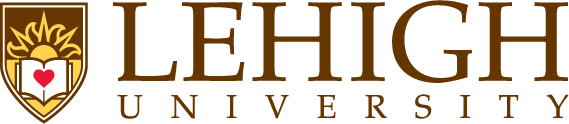 Memorandum of Understanding: Type 1 Joint Appointment RE: R&P 2.2.3.1Appointee Name: Current Faculty Rank: Home Department: Joint Appointment in Department/Program: Space Assigned (Office and Laboratory): Budgetary Allocation Percentages:Salary Start-Up Research/Teaching/Service Effort Balance: *Home Department / Other Unit Effort Balance:
*required field *Special Committee (R&P 2.2.3.1.3): 
*required fieldVoting Responsibilities in Each Unit (check)In Home Department: ___ Governance ___ Curriculum___ Hiring___ Rank-Dependent Personnel Decisions such as Reappointment, Tenure and PromotionIn Other Department/Program: ___ Governance ___ Curriculum___ Hiring___ Rank-Dependent Personnel Decisions such as Reappointment, Tenure and PromotionResearch/ScholarshipPublication Venues: Presentation Venues: Internal Financial Support: External Financial Support: Endorsements Required for Requests for Academic Leave: Teaching/Advising/MentoringHome Department Course Expectations: Course Expectations in the Other Unit: Expectations for Supervising Undergraduate Research and Independent Study: Graduate Teaching/Advising/Mentoring: ServiceHome Department Service: Service to the Other Unit: Undergraduate Academic Advising: Other Advising/Student Interactions: College Service: University Service: Service to the Profession: Service to the Community: Special Notes (further details on any matters not adequately delineated above):Approval Signatures and DatesAppointee:	  Date: 	Home Department Chair:	  Date: 	Chair/Director of Other Unit: 	  Date: 	Dean of College of Home Department: 	  Date: 	Copy to Provost
revised June 2017